Erdővel körülvett tanya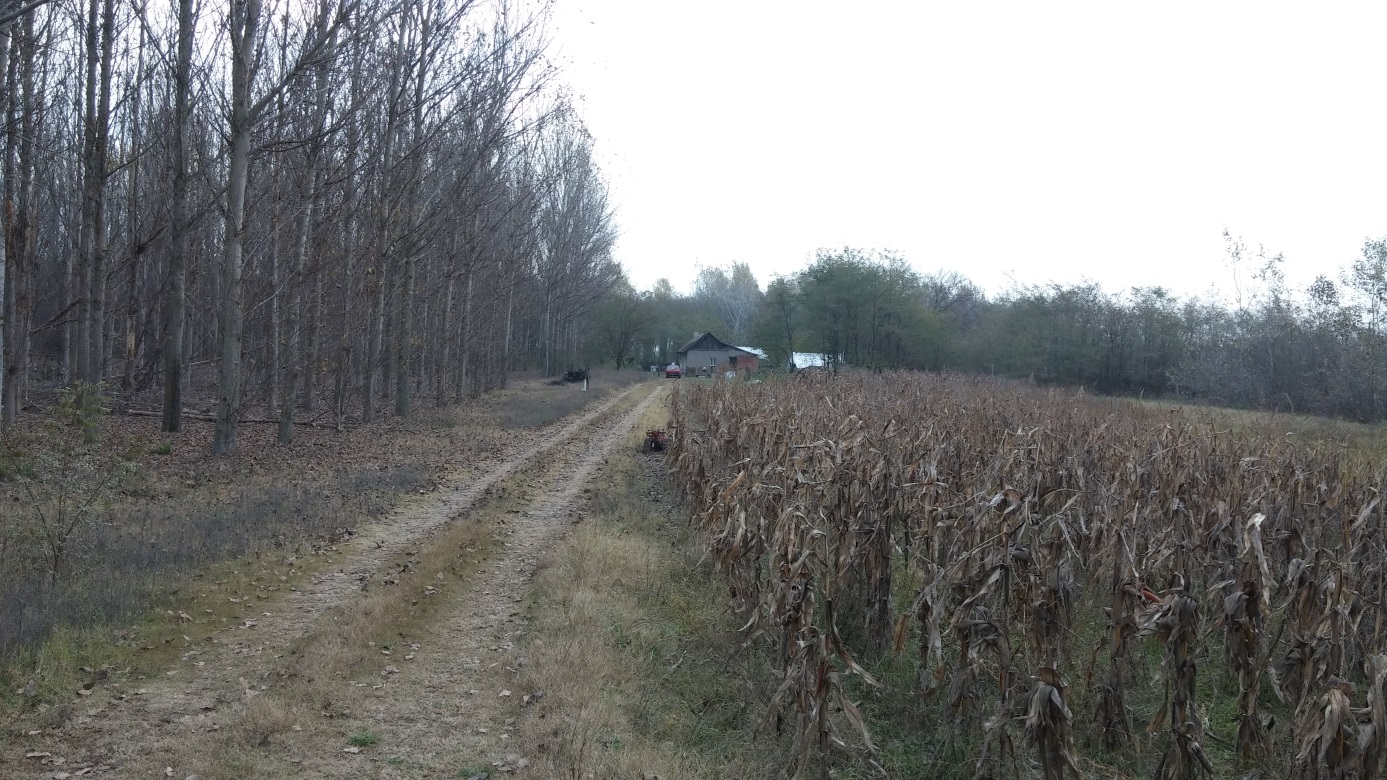 Erdősítés szomszédságában tönkrement gyümölcsös (az első képpel szemben van a telek)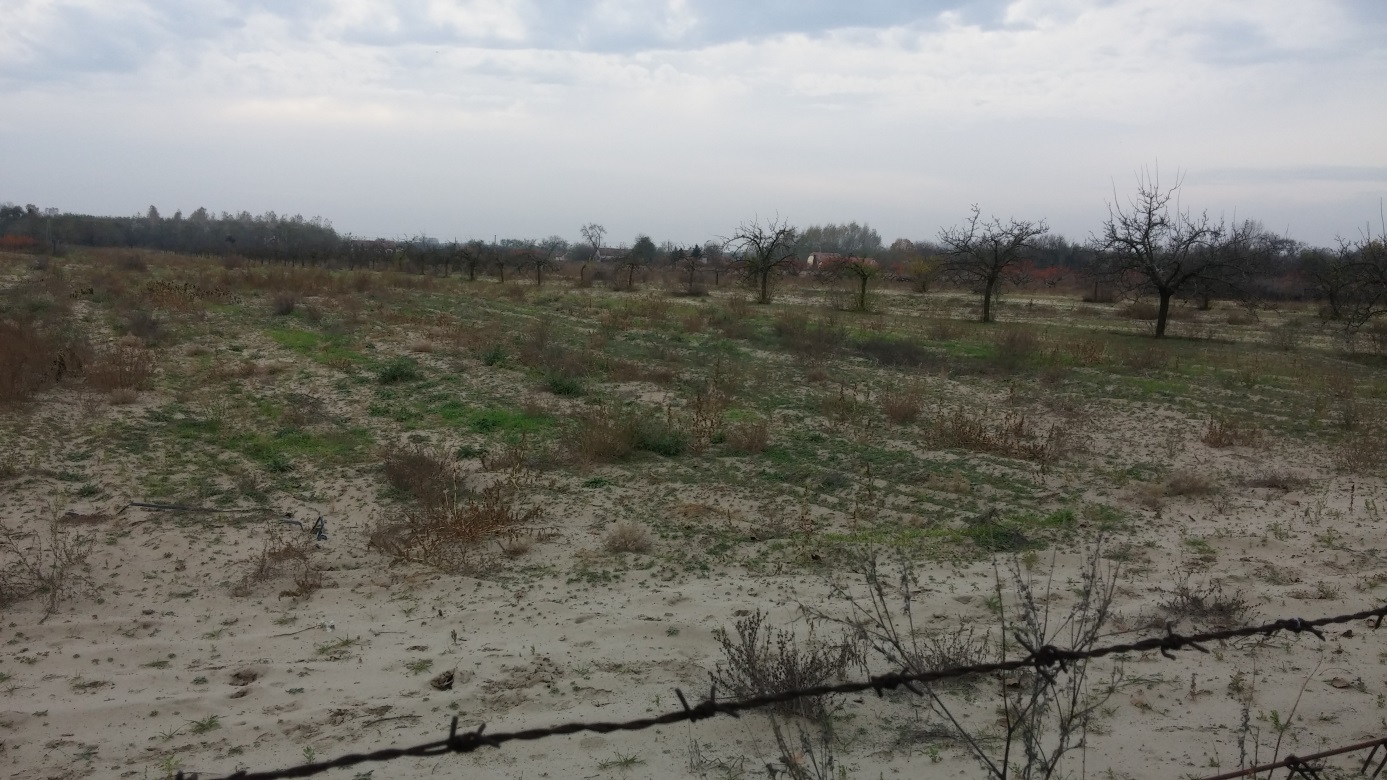 2 éves erdősítés a tanya mellett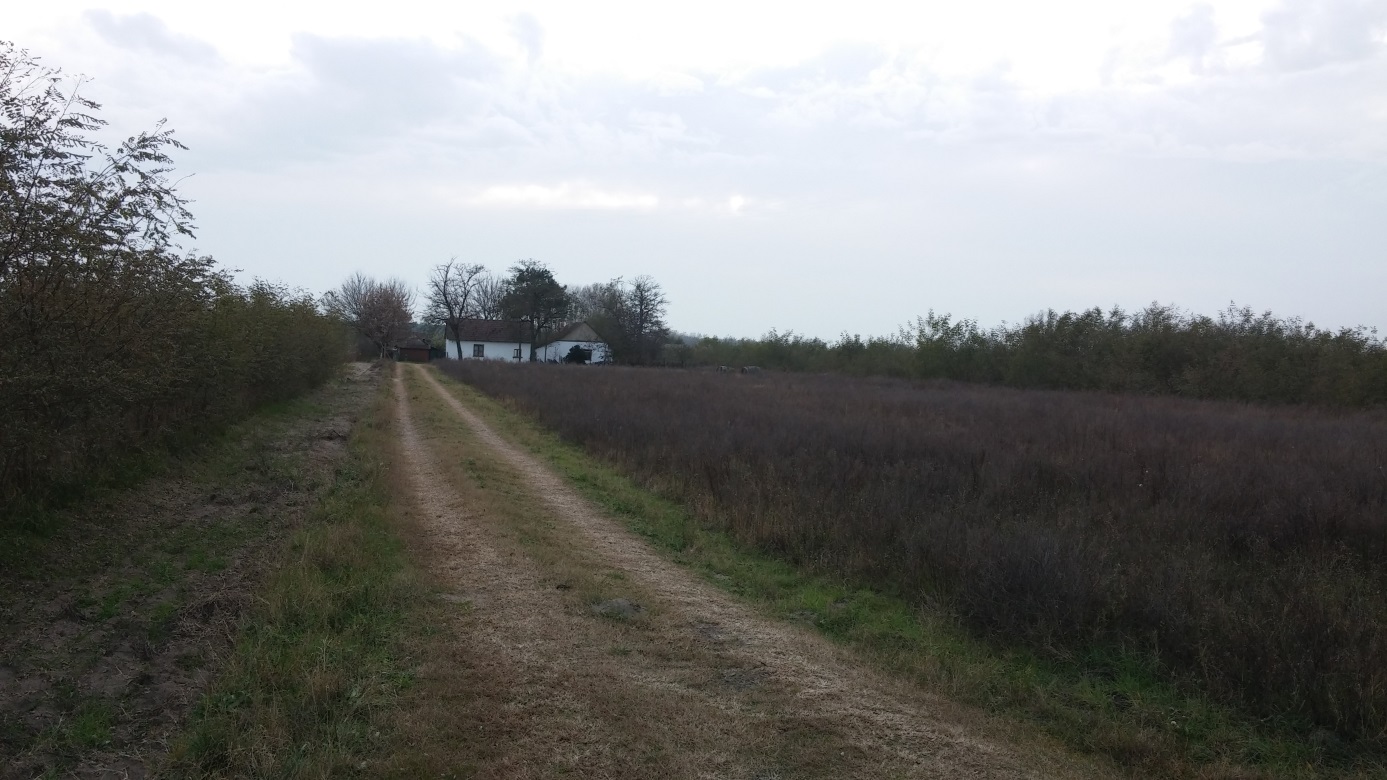 Vadkár (vaddisznó a tökültetvényen)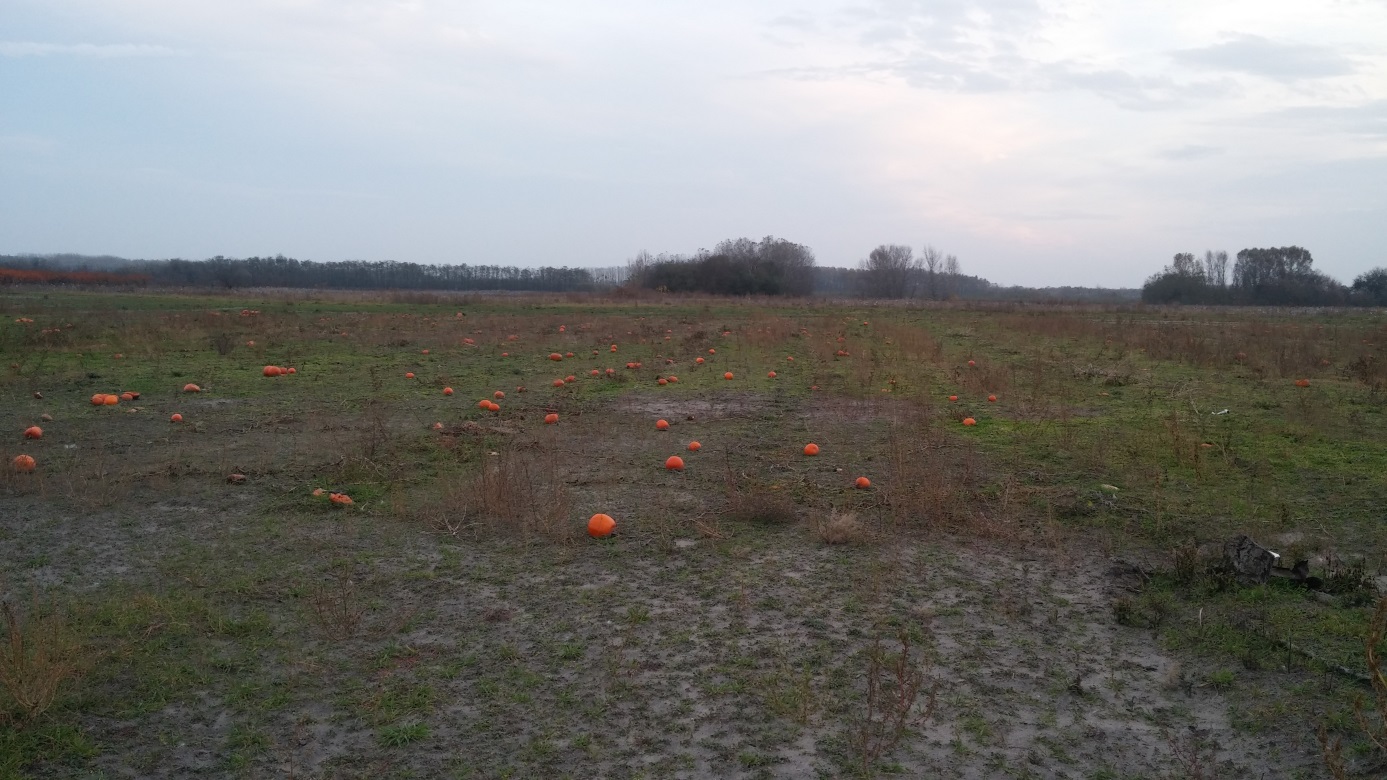 Erdők közé ékelődött, egykor gyümölcsös terület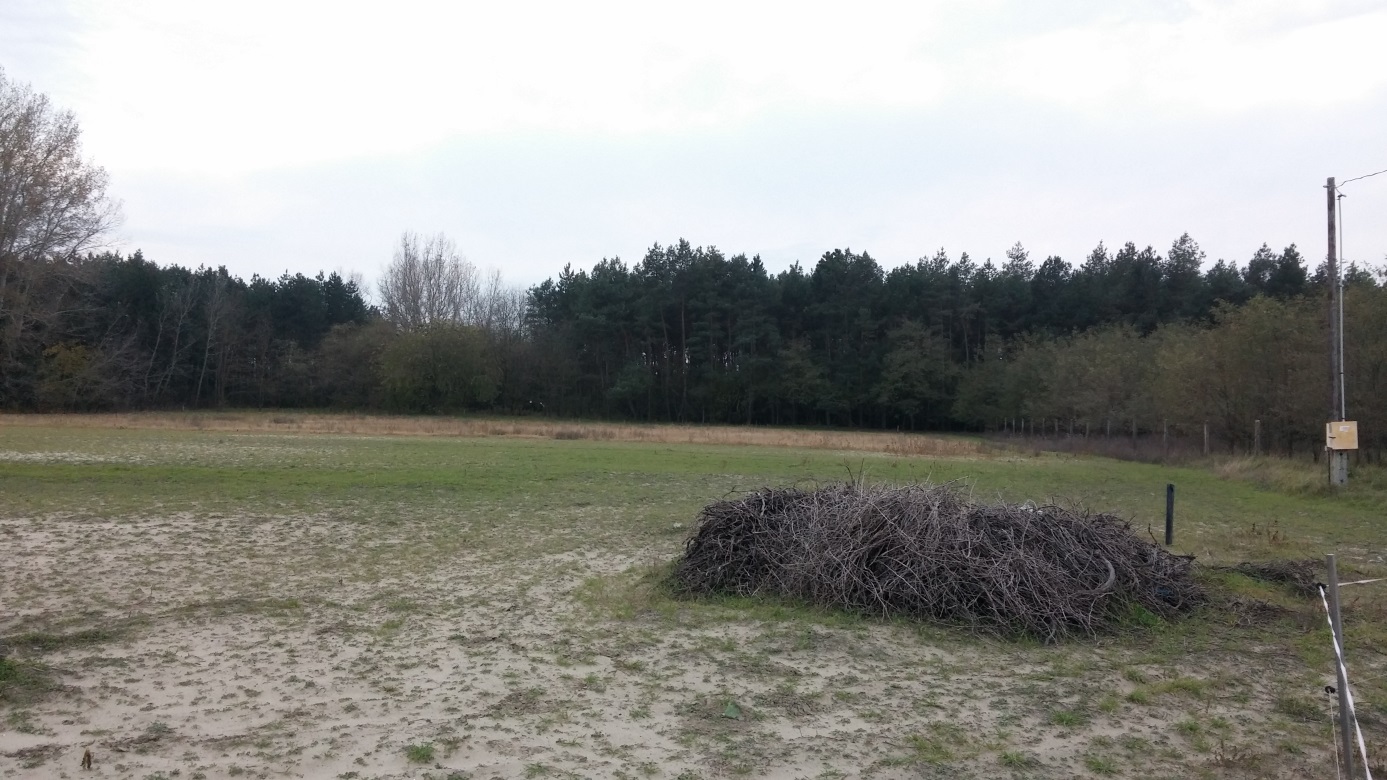 Régi lakatlan tanya az erdőben (089/2)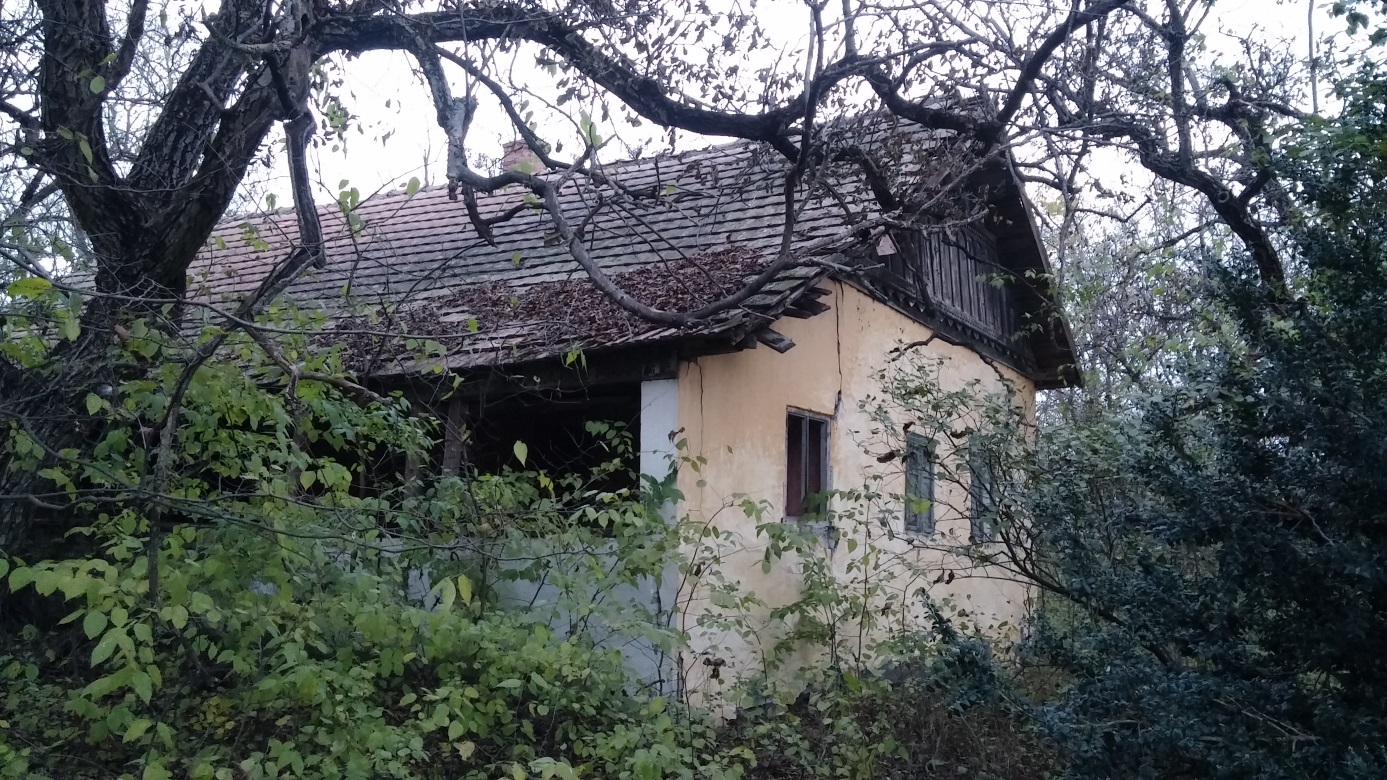 Erdősítés hátrányai:az erdő elszívja a vizet (25 év alatt 2 métert(?) csökkent a talajvízszint a Homokhátságon)az olasz nyár nem él meg rendesen a homokon, az akác igen, bár a kezdeti gyors növekedés után lelassul, megállvadkárok, a szarvas és a vaddisznó ellen a drótkerítés sem elégkártevők az erdőkből rajzanak kierdőket rátelepítik a telekhatárra, sokszor átnyúlnak a lombok a gyümölcsös föléerdők közé ékelődött termőföldön nagyon nehéz termelni: befülled+az erdő elszívja a vizet+napot sem kap rendesena tájfásítás, földek határán egy sorban jó!elővásárlási jog: ha a tanya szomszédságában erdősít